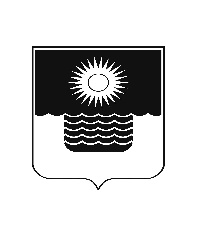 Р Е Ш Е Н И Е ДУМЫ МУНИЦИПАЛЬНОГО ОБРАЗОВАНИЯГОРОД-КУРОРТ ГЕЛЕНДЖИКот 4 апреля 2023 года	                    		                        		 № 618г. ГеленджикО внесении изменений в Порядок размещения сведенийо доходах, расходах, об имуществе и обязательствахимущественного характера лиц, замещающихмуниципальные должности и должностимуниципальной службы органов местногосамоуправления муниципального образованиягород-курорт Геленджик, и членов их семейна официальном сайте администрациимуниципального образования город-курорт Геленджики предоставления этих сведений общероссийскимсредствам массовой информации для опубликования, утвержденный решением Думы муниципального образования город-курорт Геленджик от 20 октября 2022 года №549 Рассмотрев протест прокурора города Геленджика от 16 марта 2023 года №86-01-2023/Прдп78-23-20030021 на решение Думы муниципального образования город-курорт Геленджик от 20 октября 2022 года №549 «Об утверждении Порядка размещения сведений о доходах, расходах, об имуществе и обязательствах имущественного характера лиц, замещающих муниципальные должности и должности муниципальной службы органов местного самоуправления муниципального образования город-курорт Геленджик, и членов их семей на официальном сайте администрации муниципального образования город-курорт Геленджик и предоставления этих сведений общероссийским средствам массовой информации для опубликования», в целях приведения правовых актов органов местного самоуправления муниципального образования город-курорт Геленджик в соответствие действующим  законо-дательством,  руководствуясь Федеральным законом от 25 декабря 2008 года №273-ФЗ «О противодействии коррупции» (в редакции Федерального закона от 6 февраля 2023 года №12-ФЗ), Федеральным законом от 6 февраля 2023 года №12-ФЗ «О внесении изменений в Федеральный закон «Об общих принципах организации публичной власти в субъектах Российской Федерации» и отдельные законодательные акты Российской Федерации», Федеральным законом от 6 октября 2003 года №131-ФЗ «Об общих принципах организации местного самоуправления в Российской Федерации» (в редакции Федерального закона от 6 февраля 2023 года №12-ФЗ), статьями 8, 70 Устава муниципального образования город-курорт  Геленджик, Дума муниципального образования город-курорт Геленджик р е ш и л а:1.  Удовлетворить протест прокурора города Геленджика от 16 марта 2023 года №86-01-2023/Прдп78-23-20030021 на решение Думы муниципального образования город-курорт Геленджик от 20 октября 2022 года №549 «Об утверждении Порядка размещения сведений о доходах, расходах, об имуществе и обязательствах имущественного характера лиц, замещающих муниципальные должности и должности муниципальной службы органов местного самоуправления муниципального образования город-курорт Геленджик, и членов их семей на официальном сайте администрации муниципального образования город-курорт Геленджик и предоставления этих сведений общероссийским средствам массовой информации для опубликования».2. Внести в Порядок размещения сведений о доходах, расходах, об имуществе и обязательствах имущественного характера лиц, замещающих муниципальные должности и должности муниципальной службы органов местного самоуправления муниципального образования город-курорт Геленджик, и членов их семей на официальном сайте администрации муниципального образования город-курорт Геленджик и предоставления этих сведений общероссийским средствам массовой информации для опубликования, утвержденный решением Думы муниципального образования город-курорт Геленджик от 20 октября 2022 года №549 «Об утверждении Порядка размещения сведений о доходах, расходах, об имуществе и обязательствах имущественного характера лиц, замещающих муниципальные должности и должности муниципальной службы органов местного самоуправления муниципального образования город-курорт Геленджик, и членов их семей на официальном сайте администрации муниципального образования город-курорт Геленджик и предоставления этих сведений общероссийским средствам массовой информации для опубликования», следующие изменения:1) пункты 2-3 изложить в следующей редакции:«2. Лица, ответственные за ведение кадровой работы органов местного самоуправления муниципального образования город-курорт Геленджик, обязаны размещать сведения о доходах, расходах, об имуществе и обязательствах имущественного характера лиц, замещающих муниципальные должности и должности муниципальной службы органов местного самоуправления муниципального образования город-курорт Геленджик, их супругов и несовершеннолетних детей (далее - сведения о доходах, расходах, об имуществе и обязательствах имущественного характера), за исключением лиц, замещающих муниципальные должности депутата Думы муниципального образования город-курорт Геленджик, на официальном сайте администрации муниципального образования город-курорт Геленджик в информационно-телекоммуникационной сети «Интернет» (admgel.ru) (далее – официальный сайт) в специальном подразделе, посвященном противодействию коррупции в порядке, установленном Указом Президента Российской Федерации от 8 июля 2013 года №613 «Вопросы противодействия коррупции» и предоставлять эти сведения общероссийским средствам массовой информации для опубликования в связи с их запросами, если федеральными законами не установлен иной порядок размещения указанных сведений и (или) их предоставления общероссийским средствам массовой информации для опубликования.3. На официальном сайте размещаются и общероссийским средствам массовой информации предоставляются для опубликования следующие сведения о доходах, расходах, об имуществе и обязательствах имущественного характера лиц, указанных в пункте 2 настоящего Порядка:»;2) в пункте 5 слова «www.gelendzhik.org» заменить словами «admgel.ru»;3)пункт 6 изложить в следующей редакции:«6. Размещение на официальных сайтах сведений о доходах, расходах, об имуществе и обязательствах имущественного характера, указанных в пункте 3 настоящего Порядка, представленных лицами, замещающими муниципальные должности и должности муниципальной службы органов местного самоуправления муниципального образования город-курорт Геленджик, за исключением лиц, замещающих муниципальные должности депутата Думы муниципального образования город-курорт Геленджик, осуществляется лицами, ответственными за ведение кадровой работы в органах местного самоуправления муниципального образования город-курорт Геленджик.».3. Опубликовать настоящее решение в печатном средстве массовой информации «Официальный вестник органов местного самоуправления муниципального образования город-курорт Геленджик».4. Решение вступает в силу со дня его официального опубликования.Исполняющий обязанностиглавы муниципального образования город-курорт Геленджик					                  М.П. РыбалкинаПредседатель Думы муниципального образования город-курорт Геленджик				        М.Д. Димитриев